Решение показательных уравнений методом   введения новой переменнойАлгоритм метода:1. Избавиться от числовых слагаемых в показателях степеней (если они есть и не совпадают).2. Приведите степени к одному основанию.3. Сделать замену переменной. Обязательно ввести условие, что новая переменная больше нуля .4. Решить полученное квадратное уравнение. Если в решении квадратного уравнения получились отрицательные корни, то необходимо указать , что он не удовлетворяет условию пункта 3.5. Сделать обратную замену, и решить простейшие показательные уравнения.Пример 1:Примечание: в данном уравнении 1 и 2 шаги отсутствует. 42x - 5·4x + 4 = 0;4x = t, t>0 ; (3 шаг)t2 -5·t + 4 = 0; (4 шаг)D = 25-16 = 9;t1 =1    t2 =44x =1   4x =4x=0     x=1(5 шаг )Ответ: 0; 1.Графический метод решения показательных  уравнений предполагает:построение в одной системе координат графиков функций, отвечающих левой и правой части решаемого уравнения, с целью определения количества всех точек пересечения и абсцисс этих точек. Количество точек пересечения дает число корней уравнения, а абсциссы точек пересечения (при наличии таких точек) дают соответствующие значения корней. 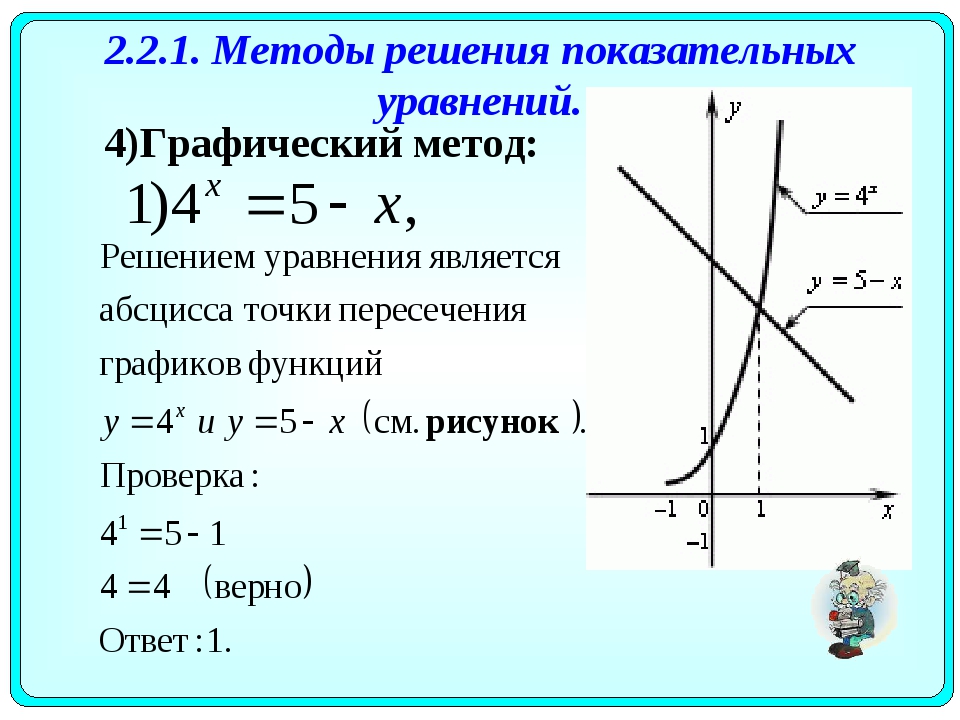 Задания:1.Записать в тетрадь в чем заключаются методы решения показательных уравнений: метод введения новой переменной и функционально графический метод.2.Решить самостоятельно:а) 9x - 4 • 3x – 45 = 0 ;б) 3х = -х+4Выполнить задания до 29.05.2020Работу  выслать на эл. почту: zinevich1957@mail.ru или по номеру: 89233340020